What is my sale price?Your Task: Look through the catalogues and select 10 items.Calculate the sale price using the selected discount.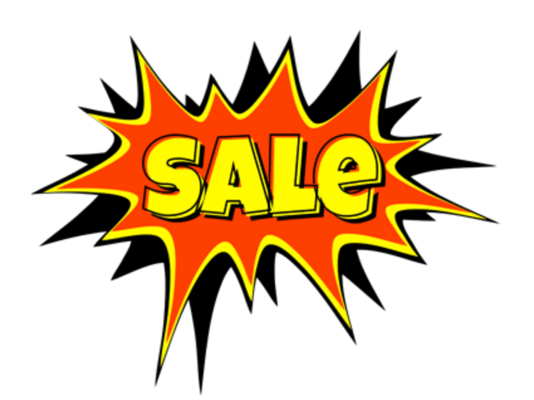 ItemAdvertised PriceDiscountNew Sale Price